Справку можно получить по телефонам:Декан факультета: к.п.н., доцент Мадияров Н.К.  						                  т. 41-33-39Зав.кафедрой “Математика”:д.ф.-м.н., профессор Аширбаев Н.К.          		т. 21-17-15Зав.кафедрой “Физика”:к.ф.-м.н., доцент Сайдахметов П.А. 	          		т. 21-34-22Зав.кафедрой “Химия”:к.т.н., доцент Ермаханов М.Н.                  		т. 21-34-22Зав.кафедрой “Информатика”:к.п.н., доцент Жайдакбаева Л.К.              т. 41-33-15Зав.кафедрой “Биология”:к.б.н., доцент Исаев Е.Б.                           т. 30-09-28Зав.кафедрой “Профессиональное обучение”:к.п.н., доцент Камалов Ю.Н.  			                  т. 30-09-28Для студентов (парней, а так же для девушек) специальностей Высшей школы имеется военная кафедра, после окончании которого получают звание офицера запаса. 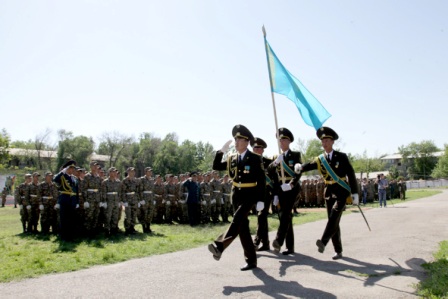 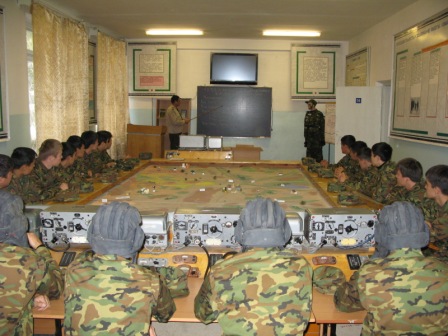 Государственные гранты и проходные баллы предоставляемые высшим учебным заведениям по специальностям на 2018-2019 учебный год«естественно-научно-педагогическая» ВЫСШАЯ ШКОЛААдрес:г.Шымкент, ул.А.Байтурсынова, б/н№7 учебный корпус Южно-Казахстанского государственного университета214 кабинетТелефон: 8-(7252)-41-33-39 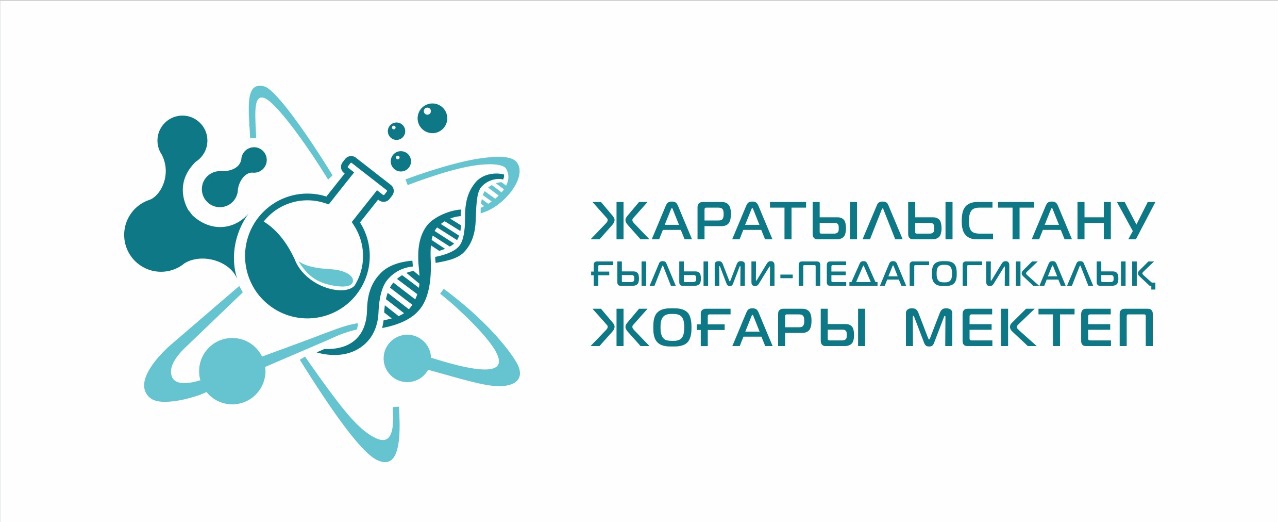 Уважаемый абитуриент!Приглашаем Вас поступить на «Естественно-научно-педагогическую» Высшую школу ЮКГУ им. М.Ауезова «естественно-научно-педагогическая» высшая школа				Подготовка специалистов осуществляется на                6 кафедрах Высшей школы:В составе ППС Высшей школы – 112 преподавателей, из них: 12 докторов наук, профессоров, 48 кандидатов наук, доцентов, 3 PhD докторов, 49 магистров, старших преподавателей и преподавателей.Высшая школа готовит бакалавров по 11 специальностям и магистров по 10 специальностям, а так же докторов PhD по 4 специальностям:Специальность: В009-Подготовка учителей математикиСрок обучения: 4 годаПрофильные предметы: математика, физикаОбласть деятельности выпускников:- общеобразовательные школы, лицеи, гимназии и колледжи;- cпециализированные и интеллектуальные школы;- управленческие структуры систем образования.Специальность: В055-Математика и статистикаСрок обучения: 4 годаПрофильные предметы: математика, физикаОбласть деятельности выпускников:- в научных институтах, университетах и школах в качестве научных сотрудников, преподавателей, учителей математики;- на предприятиях промышленности, в организациях, банках и иных финансовых учреждениях.Специальность: В010- Подготовка учителей физики Срок обучения: 4 годаПрофильные предметы: математика, физикаОбласть деятельности выпускников:-общеобразовательные школы, лицеи, гимназии и колледжи;- cпециализированные и интеллектуальные школы;- управленческие структуры систем образования.Специальность: В054-ФизикаСрок обучения: 4 годаПрофильные предметы: математика, физикаОбласть деятельности выпускников:- область экспериментальной, теоретической и прикладной физики;- научно-исследовательские институты, лаборатории, конструкторские и проектные бюро и фирмы;-общеобразовательные школы, лицеи, гимназии и колледжи;- производственные предприятия и организации.Специальность: В011-Подготовка учителей информатикиСрок обучения: 4 годаПрофильные предметы: математика, физикаОбласть деятельности выпускников: - учитель информатики и вычислительной техники в общеобразовательных школах, лицеях, гимназиях, колледжах;- cпециализированные и интеллектуальные школы;- управленческие структуры систем образования.Специальность: В057- Информационные технологииСрок обучения: 4 годаПрофильные предметы: математика, физикаОбласть деятельности выпускников: - область информатики и прикладной математики, информационной технологии, Internet-технологии, региональные и всемирные информационные системы;- учитель информатики и вычислительной техники в общеобразовательных школах, лицеях, гимназиях, колледжах;- научно-исследовательские институты, лаборатории, конструкторские и проектные бюро и фирмы.Специальность: В012- Подготовка учителей химии                 Срок обучения: 4 годаПрофильные предметы: биология, химияОбласть деятельности выпускников:-общеобразовательные школы, лицеи, гимназии и колледжи;- биохимические и санитарно-гигиенические лаборатории;- химические заводы и предприятия.Специальность: В053-Химия                 Срок обучения: 4 годаПрофильные предметы:  химия, физикаСпециализация: Криминалистическая, экологическая и химическая экспертизаОбласть деятельности выпускников:- разные отрасли производственных комплексов;- отрасли санитарных служб;- министерство внутренних дел;- таможенный орган;- экспертные органы министерства юстиции;- комитет экологии;- организации охраны окружающей среды.Специальность: В013- Подготовка учителей биологии                 Срок обучения: 4 годаПрофильные предметы: биология, химияОбласть деятельности выпускников:- преподаватель биологии (в общеобразовательных школах, лицеях, гимназиях, колледжах);- специалист по профилю (в отделах образования, акиматах, организациях по зеленению, экологии и др.)Специальность: В050- Биологические и смежные науки                 Срок обучения: 4 годаПрофильные предметы: биология, химияОбласть деятельности выпускников:- преподаватель биологии в общеобразовательных школах, лицеях, гимназиях, колледжах;- специальист по профилю (в природоохранных зонах, национальных парках, заповедниках, юннатских станциях, санитарно-эпидемиологических станциях, лабораториях, теплицах;Специальность: В007- Подготовка учителей художественного труда и черченияСрок обучения: 4 годаПрофильные предметы: творческий экзаменСпециализации:1. Художественный труд 2. Профессиональное обучение  Область деятельности выпускников:- учитель Художественного труда в общеобразовательных школах и лицеях;- преподователь специальных технологии и мастер производственного обучения в колледжах;    №Шифр специальностиНазвание специаль-ностиЧисло грантов выделенный на 2018-2019 уч.годЧисло грантов выделенный на 2018-2019 уч.годЧисло грантов выделенный на 2018-2019 уч.годПроходные баллы на грант 2018 годаПроходные баллы на грант 2018 годаПроходные баллы на грант 2018 годаПроходные баллы на грант 2018 года    №Шифр специальностиНазвание специаль-ностиЧисло грантов выделенный на 2018-2019 уч.годЧисло грантов выделенный на 2018-2019 уч.годЧисло грантов выделенный на 2018-2019 уч.годказ.отделениеказ.отделениерус.отделениерус.отделение    №Шифр специальностиНазвание специаль-ностивсегоказахскийрусскийобщий конкурссельская квотаобщий конкурссельская квота16В015Математика 40030010010695725726В015Физика 180135459792725436В015Информатика30237100761196746В015Математика-Физика23517659555151-56В015Математика-Информатика2351765950-66-66В015Физика-Информатика2361775951-51-76В014Профессиональное обучение12090308680716386B054Математика 3702789280-59-96B061Информатика 2992247578-50-106B053Физика 3202408051-54-116В015Химия  180135451141118474126В015Биология180135451121098778136В015Химия-Биология23517659110976763146B051Биология 35026387105-64-Южно-казахстанский государственный университет им. М.Ауезова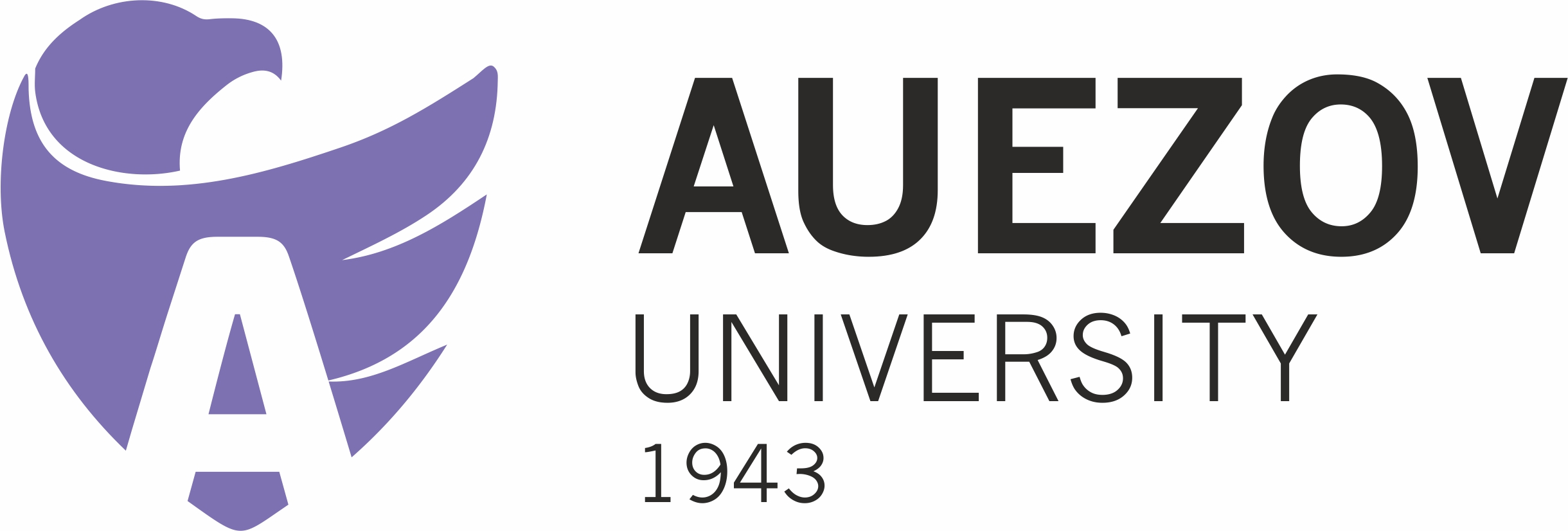 «естественно-научно-педагогическая» ВЫСШАЯ ШКОЛААБИТУРИЕНТ-2019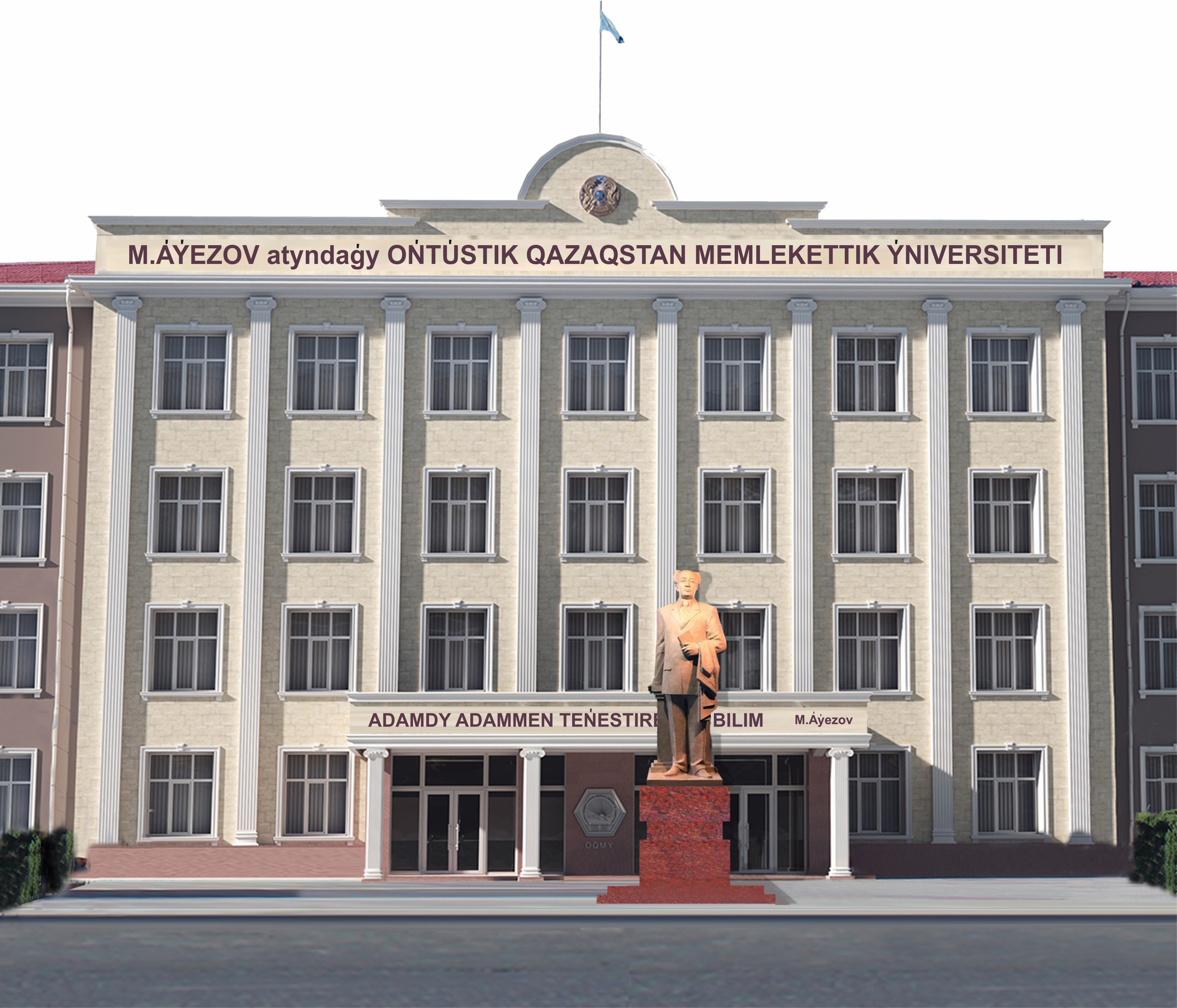 1.Математика					4.Химия2.Физика5.Биология3.Информатика6.Профессиональное обчение